02 MNOŽICE02C Kartezični produkt množicNAVODILA ZA DELOPri učenju uporabljaj učbenik Vega 1, i-učbenik za matematiko v 1. letniku gimnazije. Do učbenika dostopaš na povezavi https://eucbeniki.sio.si/vega1/index.html.Preberi besedilo, odgovori na vprašanja in reši naloge na straneh 317-322. Povzetek zapiši v zvezek.S pomočjo povzetka na strani 323 dopolni svoj povzetek v zvezku.Reši naloge na straneh 324-325.Nalogi 1, 2 (za oceno 2)Naloge 3, 4, 5, 6, 7, 8, 9, 10 (za oceni 3 ali 4)Nalogo 11 (za oceno 5)SAMOVREDNOTENJEVir nalog: Vega 1, i-učbenik za matematiko v 1. letniku gimnazij02 MNOŽICE02C Kartezični produkt množicNa osnovi ugotovitev pri samovrednotenju dopolni spodnjo tabelo.Izdelaj načrt: kdaj, kje in kako boš usvojil vsebine, ki jih še ne obvladaš.Narišem graf kartezičnega produkta dveh množic.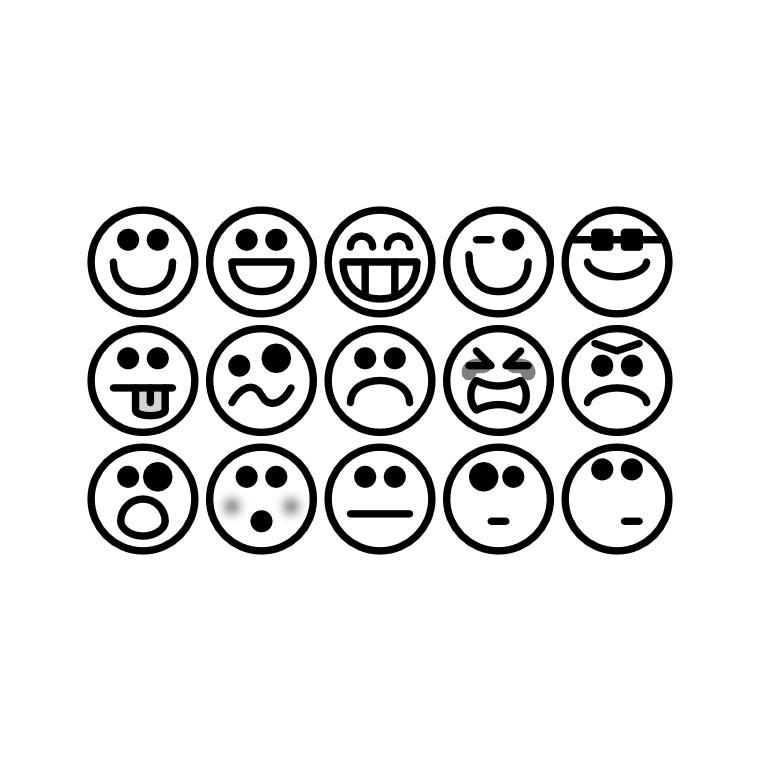 Primer naloge:V koordinatnem sistemu ponazori kartezični produkt  množic in .Primer naloge:V koordinatnem sistemu ponazori kartezični produkt  množic in .Primer naloge:V koordinatnem sistemu ponazori kartezični produkt  množic in .Primer naloge:V koordinatnem sistemu ponazori kartezični produkt  množic in .Uporabljam formulo za moč kartezičnega produkta končnih množic. Primera nalog:Naj bodo , , ,  množice. Dopolni.a) Če je  in , je .b) Če je  in , je .Dane so množice:,.a) Množice ,  in  zapiši tako, da našteješ njihove elemente.b) Zapiši c) Zapiši č) Koliko elementov ima kartezični produkt ? Primera nalog:Naj bodo , , ,  množice. Dopolni.a) Če je  in , je .b) Če je  in , je .Dane so množice:,.a) Množice ,  in  zapiši tako, da našteješ njihove elemente.b) Zapiši c) Zapiši č) Koliko elementov ima kartezični produkt ? Primera nalog:Naj bodo , , ,  množice. Dopolni.a) Če je  in , je .b) Če je  in , je .Dane so množice:,.a) Množice ,  in  zapiši tako, da našteješ njihove elemente.b) Zapiši c) Zapiši č) Koliko elementov ima kartezični produkt ? Primera nalog:Naj bodo , , ,  množice. Dopolni.a) Če je  in , je .b) Če je  in , je .Dane so množice:,.a) Množice ,  in  zapiši tako, da našteješ njihove elemente.b) Zapiši c) Zapiši č) Koliko elementov ima kartezični produkt ? DOBRO ZNAM …TEŽAVE IMAM …KDAJ? KJE?KAKO?